Plan de clasePlan de clasePlan de clasePlan de clasePlan de claseNombre de docente:Escuela:CCT:Entidad:Fecha:UNETEn/aCDMX13/12/2021Asignatura:Nivel:Grado:Bloque:No. de plan:Lengua y comunicación / Educación socioemocionalPreescolarSegundoUno1Tema:Tema:Tema:Tema:Tema:La lecturaLa lecturaLa lecturaLa lecturaLa lecturaAprendizajes esperados:Aprendizajes esperados:Aprendizajes esperados:Aprendizajes esperados:Aprendizajes esperados:Escucha la narración de anécdotas, cuentos, relatos, leyendas y fábulas; expresa qué sucesos o pasajes le provocan reacciones como gusto, sorpresa, miedo o tristeza.Comenta con otras personas el contenido de textos que ha escuchado leer, refiriéndose a actitudes de los personajes, los protagonistas, a otras formas de solucionar un problema, a algo que le parezca interesante, a lo que cambiaría de la historia o a la relación entre sucesos del texto y vivencias personales.Reconoce y nombra situaciones que le generan alegría, seguridad, tristeza, miedoo enojo, y expresa lo que siente.Escucha la narración de anécdotas, cuentos, relatos, leyendas y fábulas; expresa qué sucesos o pasajes le provocan reacciones como gusto, sorpresa, miedo o tristeza.Comenta con otras personas el contenido de textos que ha escuchado leer, refiriéndose a actitudes de los personajes, los protagonistas, a otras formas de solucionar un problema, a algo que le parezca interesante, a lo que cambiaría de la historia o a la relación entre sucesos del texto y vivencias personales.Reconoce y nombra situaciones que le generan alegría, seguridad, tristeza, miedoo enojo, y expresa lo que siente.Escucha la narración de anécdotas, cuentos, relatos, leyendas y fábulas; expresa qué sucesos o pasajes le provocan reacciones como gusto, sorpresa, miedo o tristeza.Comenta con otras personas el contenido de textos que ha escuchado leer, refiriéndose a actitudes de los personajes, los protagonistas, a otras formas de solucionar un problema, a algo que le parezca interesante, a lo que cambiaría de la historia o a la relación entre sucesos del texto y vivencias personales.Reconoce y nombra situaciones que le generan alegría, seguridad, tristeza, miedoo enojo, y expresa lo que siente.Escucha la narración de anécdotas, cuentos, relatos, leyendas y fábulas; expresa qué sucesos o pasajes le provocan reacciones como gusto, sorpresa, miedo o tristeza.Comenta con otras personas el contenido de textos que ha escuchado leer, refiriéndose a actitudes de los personajes, los protagonistas, a otras formas de solucionar un problema, a algo que le parezca interesante, a lo que cambiaría de la historia o a la relación entre sucesos del texto y vivencias personales.Reconoce y nombra situaciones que le generan alegría, seguridad, tristeza, miedoo enojo, y expresa lo que siente.Escucha la narración de anécdotas, cuentos, relatos, leyendas y fábulas; expresa qué sucesos o pasajes le provocan reacciones como gusto, sorpresa, miedo o tristeza.Comenta con otras personas el contenido de textos que ha escuchado leer, refiriéndose a actitudes de los personajes, los protagonistas, a otras formas de solucionar un problema, a algo que le parezca interesante, a lo que cambiaría de la historia o a la relación entre sucesos del texto y vivencias personales.Reconoce y nombra situaciones que le generan alegría, seguridad, tristeza, miedoo enojo, y expresa lo que siente.Objetivo educativo que se cubre del plan de estudios:Objetivo educativo que se cubre del plan de estudios:Objetivo educativo que se cubre del plan de estudios:Objetivo educativo que se cubre del plan de estudios:Objetivo educativo que se cubre del plan de estudios:Este recurso permitirá que el alumno:Desarrollar un sentido positivo de sí mismos y aprender a regular sus emociones.Interpreta que los textos escritos y las imágenes crean un significado al conjuntarse. Este recurso permitirá que el alumno:Desarrollar un sentido positivo de sí mismos y aprender a regular sus emociones.Interpreta que los textos escritos y las imágenes crean un significado al conjuntarse. Este recurso permitirá que el alumno:Desarrollar un sentido positivo de sí mismos y aprender a regular sus emociones.Interpreta que los textos escritos y las imágenes crean un significado al conjuntarse. Este recurso permitirá que el alumno:Desarrollar un sentido positivo de sí mismos y aprender a regular sus emociones.Interpreta que los textos escritos y las imágenes crean un significado al conjuntarse. Este recurso permitirá que el alumno:Desarrollar un sentido positivo de sí mismos y aprender a regular sus emociones.Interpreta que los textos escritos y las imágenes crean un significado al conjuntarse. Lo utilizo paraLo utilizo paraLo utilizo paraLo utilizo paraLo utilizo paraLo utilizo paraLo utilizo paraApoyar las competenciasActividades a realizarActividades a realizarActividades a realizarMateriales y recursos de apoyoMateriales y recursos de apoyoEvidencias de aprendizajeApoyar las competenciasActividades a realizarActividades a realizarActividades a realizarDidácticosTecnológicosEvidencias de aprendizajeLenguaje y comunicación:Utiliza textos diversos en actividades guiadas o por iniciativa propia,e identifica para qué sirven.InicioLa sesión comienza con preguntas generadoras, ¿recuerdan cómo fue su primer día de clases?, ¿qué fue lo que sintieron?, ¿qué sienten al momento de dejar a sus padres para ingresar a la escuela?Se organiza al grupo para hacer la lectura de un cuento. Si se cuenta con proyectores, utilizarlo para que el grupo pueda seguir la indicación.Se solicita a los alumnos  que pongan atención en las ilustraciones y en los diálogos de los personajes.La sesión comienza con preguntas generadoras, ¿recuerdan cómo fue su primer día de clases?, ¿qué fue lo que sintieron?, ¿qué sienten al momento de dejar a sus padres para ingresar a la escuela?Se organiza al grupo para hacer la lectura de un cuento. Si se cuenta con proyectores, utilizarlo para que el grupo pueda seguir la indicación.Se solicita a los alumnos  que pongan atención en las ilustraciones y en los diálogos de los personajes.n/an/aParticipación en clase.Lenguaje y comunicación:Utiliza textos diversos en actividades guiadas o por iniciativa propia,e identifica para qué sirven.DesarrolloSe abre el recurso en la computadora. Si se cuenta con equipos para que los alumnos los manejen, se dan las indicaciones para el cambio de página con el mouse únicamente cuando el profesor dé la indicación.Se reparte a los alumnos pictogramas sobre las emociones las cuales deben contener:Triste.Enojado.Sorprendido.Alegre,Asustado.Comenzar la lectura, mostrando las ilustraciones y verificando que los alumnos vayan siguiendo la historia.Conforme avance la historia, se solicita que los alumnos muestren con los pictogramas las emociones que los personajes presentan.Se abre el recurso en la computadora. Si se cuenta con equipos para que los alumnos los manejen, se dan las indicaciones para el cambio de página con el mouse únicamente cuando el profesor dé la indicación.Se reparte a los alumnos pictogramas sobre las emociones las cuales deben contener:Triste.Enojado.Sorprendido.Alegre,Asustado.Comenzar la lectura, mostrando las ilustraciones y verificando que los alumnos vayan siguiendo la historia.Conforme avance la historia, se solicita que los alumnos muestren con los pictogramas las emociones que los personajes presentan.Navegador de internet.Pictogramas de emociones.Cuento en formato revista: Un beso en mi mano.Participación en clase durante la lectura.Lenguaje y comunicación:Utiliza textos diversos en actividades guiadas o por iniciativa propia,e identifica para qué sirven.CierreAl terminar la lectura, realizar las siguientes preguntas: ¿Quiénes son los personajes?, ¿de qué trató la lectura?, ¿qué te gustó de la lectura?.Se pide que en una hoja, dibujen cómo fue su primer día de clase, mostrando lo que sintieron.Compartirán y explicarán su dibujo a otro compañero.Al terminar la lectura, realizar las siguientes preguntas: ¿Quiénes son los personajes?, ¿de qué trató la lectura?, ¿qué te gustó de la lectura?.Se pide que en una hoja, dibujen cómo fue su primer día de clase, mostrando lo que sintieron.Compartirán y explicarán su dibujo a otro compañero.Competencia para la vida:Competencias para la convivenciaExponer sobre lo leído en la clase y compartir su sentimiento en situaciones similares.Escuchar a su compañero y buscar semejanzas o compartir experiencias.Exponer sobre lo leído en la clase y compartir su sentimiento en situaciones similares.Escuchar a su compañero y buscar semejanzas o compartir experiencias.n/an/an/aCompetencia para la vida:Competencias para la convivenciaExponer sobre lo leído en la clase y compartir su sentimiento en situaciones similares.Escuchar a su compañero y buscar semejanzas o compartir experiencias.Exponer sobre lo leído en la clase y compartir su sentimiento en situaciones similares.Escuchar a su compañero y buscar semejanzas o compartir experiencias.Competencia para la vida:Competencias para la convivenciaExponer sobre lo leído en la clase y compartir su sentimiento en situaciones similares.Escuchar a su compañero y buscar semejanzas o compartir experiencias.Exponer sobre lo leído en la clase y compartir su sentimiento en situaciones similares.Escuchar a su compañero y buscar semejanzas o compartir experiencias.Para el uso de TIC:investigación y manejo de información.El alumno explora el recurso para poder realizar su trabajo.Se solicita que exploren otros recursos como videos o imágenes.El alumno explora el recurso para poder realizar su trabajo.Se solicita que exploren otros recursos como videos o imágenes.n/an/an/aPara el uso de TIC:investigación y manejo de información.El alumno explora el recurso para poder realizar su trabajo.Se solicita que exploren otros recursos como videos o imágenes.El alumno explora el recurso para poder realizar su trabajo.Se solicita que exploren otros recursos como videos o imágenes.Para el uso de TIC:investigación y manejo de información.El alumno explora el recurso para poder realizar su trabajo.Se solicita que exploren otros recursos como videos o imágenes.El alumno explora el recurso para poder realizar su trabajo.Se solicita que exploren otros recursos como videos o imágenes.Notas para el docenteNotas para el docenteNotas para el docenteNotas para el docenteNotas para el docenteNotas para el docenteNotas para el docenteSe recomienda hacer cambios de voz durante la lectura para que a los alumnos se les facilite identificar a cada personaje.Si habrá padres apoyando el uso del recurso en clases a distancia, darles indicaciones sobre el uso de las herramientas de cambiar página y acercamiento.En YouTube es posible encontrar la narración del cuento en video (por ejemplo: https://www.youtube.com/watch?v=3cXna5_5YlI) lo qué permite incluir a alumnos con alguna discapacidad.Se recomienda hacer cambios de voz durante la lectura para que a los alumnos se les facilite identificar a cada personaje.Si habrá padres apoyando el uso del recurso en clases a distancia, darles indicaciones sobre el uso de las herramientas de cambiar página y acercamiento.En YouTube es posible encontrar la narración del cuento en video (por ejemplo: https://www.youtube.com/watch?v=3cXna5_5YlI) lo qué permite incluir a alumnos con alguna discapacidad.Se recomienda hacer cambios de voz durante la lectura para que a los alumnos se les facilite identificar a cada personaje.Si habrá padres apoyando el uso del recurso en clases a distancia, darles indicaciones sobre el uso de las herramientas de cambiar página y acercamiento.En YouTube es posible encontrar la narración del cuento en video (por ejemplo: https://www.youtube.com/watch?v=3cXna5_5YlI) lo qué permite incluir a alumnos con alguna discapacidad.Se recomienda hacer cambios de voz durante la lectura para que a los alumnos se les facilite identificar a cada personaje.Si habrá padres apoyando el uso del recurso en clases a distancia, darles indicaciones sobre el uso de las herramientas de cambiar página y acercamiento.En YouTube es posible encontrar la narración del cuento en video (por ejemplo: https://www.youtube.com/watch?v=3cXna5_5YlI) lo qué permite incluir a alumnos con alguna discapacidad.Se recomienda hacer cambios de voz durante la lectura para que a los alumnos se les facilite identificar a cada personaje.Si habrá padres apoyando el uso del recurso en clases a distancia, darles indicaciones sobre el uso de las herramientas de cambiar página y acercamiento.En YouTube es posible encontrar la narración del cuento en video (por ejemplo: https://www.youtube.com/watch?v=3cXna5_5YlI) lo qué permite incluir a alumnos con alguna discapacidad.Se recomienda hacer cambios de voz durante la lectura para que a los alumnos se les facilite identificar a cada personaje.Si habrá padres apoyando el uso del recurso en clases a distancia, darles indicaciones sobre el uso de las herramientas de cambiar página y acercamiento.En YouTube es posible encontrar la narración del cuento en video (por ejemplo: https://www.youtube.com/watch?v=3cXna5_5YlI) lo qué permite incluir a alumnos con alguna discapacidad.Se recomienda hacer cambios de voz durante la lectura para que a los alumnos se les facilite identificar a cada personaje.Si habrá padres apoyando el uso del recurso en clases a distancia, darles indicaciones sobre el uso de las herramientas de cambiar página y acercamiento.En YouTube es posible encontrar la narración del cuento en video (por ejemplo: https://www.youtube.com/watch?v=3cXna5_5YlI) lo qué permite incluir a alumnos con alguna discapacidad.Recursos digitales para el aprendizajeRecursos digitales para el aprendizajeRecursos digitales para el aprendizajeRecursos digitales para el aprendizajeNombreNombreTipo de recursoTipo de recursoUn beso en mi manoUn beso en mi manoCuento en formato de revista digitalCuento en formato de revista digitalNivelAsignaturaGradoBloquePreescolarSegundoUno1DescripciónCuento infantil, escrito por Audrey Penn, que narra la historia de Chester, un mapache que tiene miedo a ir a su primer día de clases, por lo que su madre busca consolarlo.Cuento infantil, escrito por Audrey Penn, que narra la historia de Chester, un mapache que tiene miedo a ir a su primer día de clases, por lo que su madre busca consolarlo.Cuento infantil, escrito por Audrey Penn, que narra la historia de Chester, un mapache que tiene miedo a ir a su primer día de clases, por lo que su madre busca consolarlo.Aprendizaje esperadoComenta con otras personas el contenido de textos que ha escuchado mediante la lectura, refiriéndose a actitudes de los personajes, los protagonistas, a otras formas de solucionar un problema, a algo que le parezca interesante, a lo que cambiaría de la historia o a la relación entre sucesos del texto y vivencias personales.Comenta con otras personas el contenido de textos que ha escuchado mediante la lectura, refiriéndose a actitudes de los personajes, los protagonistas, a otras formas de solucionar un problema, a algo que le parezca interesante, a lo que cambiaría de la historia o a la relación entre sucesos del texto y vivencias personales.Comenta con otras personas el contenido de textos que ha escuchado mediante la lectura, refiriéndose a actitudes de los personajes, los protagonistas, a otras formas de solucionar un problema, a algo que le parezca interesante, a lo que cambiaría de la historia o a la relación entre sucesos del texto y vivencias personales.RecomendaciónGuiar la narración del cuento a través de las ilustraciones que aparecen en cada página.Mostrar a los alumnos cómo hacer el cambio de página para que puedan utilizar el recurso de manera independiente.Usar las herramientas de Anyflip para ajustar la lectura a la vista del alumno, haciendo zoom o empleando el modo de pantalla completa.Guiar la narración del cuento a través de las ilustraciones que aparecen en cada página.Mostrar a los alumnos cómo hacer el cambio de página para que puedan utilizar el recurso de manera independiente.Usar las herramientas de Anyflip para ajustar la lectura a la vista del alumno, haciendo zoom o empleando el modo de pantalla completa.Guiar la narración del cuento a través de las ilustraciones que aparecen en cada página.Mostrar a los alumnos cómo hacer el cambio de página para que puedan utilizar el recurso de manera independiente.Usar las herramientas de Anyflip para ajustar la lectura a la vista del alumno, haciendo zoom o empleando el modo de pantalla completa.URLhttp://online.anyflip.com/jcvnj/peyw/mobile/index.html empleandohttp://online.anyflip.com/jcvnj/peyw/mobile/index.html empleandohttp://online.anyflip.com/jcvnj/peyw/mobile/index.html empleandoImagen miniatura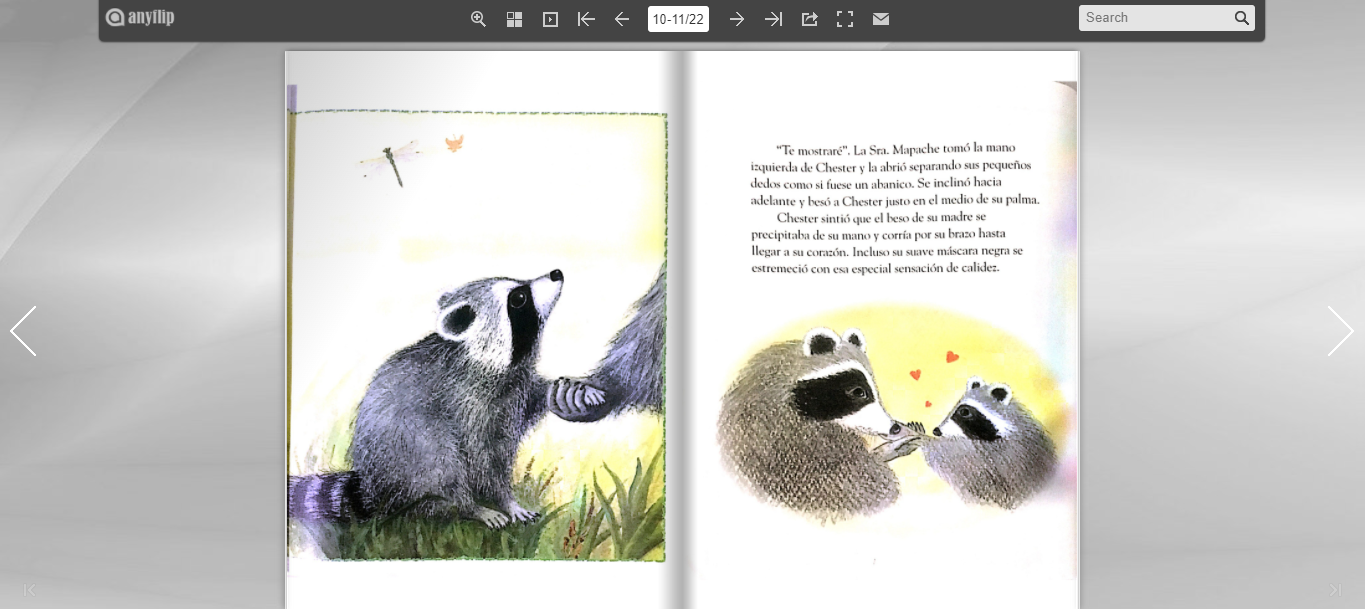 Requisitos técnicosComputadora con conexión a internetComputadora con conexión a internetComputadora con conexión a internetPalabras claveCuento. Preescolar. Lectura.Cuento. Preescolar. Lectura.Cuento. Preescolar. Lectura.